СПИСОК абитуриентов, рекомендованных к зачислениюСПИСОК абитуриентов, рекомендованных к зачислениюСПИСОК абитуриентов, рекомендованных к зачислениюСПИСОК абитуриентов, рекомендованных к зачислениюСПИСОК абитуриентов, рекомендованных к зачислениюСПИСОК абитуриентов, рекомендованных к зачислению23.02.07 (ТОД) Техническое обслуживание и ремонт двигателей, систем и агрегатов автомобилей23.02.07 (ТОД) Техническое обслуживание и ремонт двигателей, систем и агрегатов автомобилей23.02.07 (ТОД) Техническое обслуживание и ремонт двигателей, систем и агрегатов автомобилей23.02.07 (ТОД) Техническое обслуживание и ремонт двигателей, систем и агрегатов автомобилей23.02.07 (ТОД) Техническое обслуживание и ремонт двигателей, систем и агрегатов автомобилей23.02.07 (ТОД) Техническое обслуживание и ремонт двигателей, систем и агрегатов автомобилейФорма обучения: очная (бюджетная основа)
План приема - 40, из них целевых мест - 0Форма обучения: очная (бюджетная основа)
План приема - 40, из них целевых мест - 0Форма обучения: очная (бюджетная основа)
План приема - 40, из них целевых мест - 0Форма обучения: очная (бюджетная основа)
План приема - 40, из них целевых мест - 0Форма обучения: очная (бюджетная основа)
План приема - 40, из них целевых мест - 0Форма обучения: очная (бюджетная основа)
План приема - 40, из них целевых мест - 0№№ абит.ФИОСтатус документаСредний балл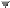 Средний баллГ-ОБ-120 Киреев Руслан Юрьевич  оригинал4,724,72Г-ОБ-169 Курков Владислав Вячеславович  оригинал4,474,47Г-ОБ-441 Лабунский Кирилл Витальевич   оригинал4,354,35Г-ОБ-1184 Герасимов Ярослав Алексеевич   оригинал4,334,33Г-ОБ-756 Данилов Анатолий Владимирович   оригинал4,334,33Г-ОБ-2325 Мехтиев Садифа Ибрагимович  оригинал4,324,32Г-ОБ-372 Воронков Николай Владимирович   оригинал4,254,25Г-ОБ-2216 Рабазанов Султанбек Салихович   оригинал4,174,17Г-ОБ-2166 Баринов Дмитрий Олегович  оригинал4,164,16Г-ОБ-494 Кочегаров Егор Павлович   оригинал4,164,16Г-ОБ-10 Цурихин Иван Андреевич  оригинал4,154,15Г-ОБ-356 Негреев Илья Андреевич   оригинал4,134,13Г-ОБ-660 Якшибаев Дмитрий Викторович  оригинал4,134,13Г-ОБ-525 Кузнецов Дмитрий Викторович  оригинал4,124,12Г-ОБ-1829 Щербатых Андрей Сергеевич  оригинал4,114,11Г-ОБ-275 Рубцов Виталий Андреевич  оригинал4,064,06Г-ОБ-1487 Сердалиев Рамиль Бисенбаевич  оригинал4,064,06Г-ОБ-277 Григорьев Андрей Алексеевич   оригинал4,064,06Г-ОБ-301 Григорьев Илья Алексеевич   оригинал4,064,06Г-ОБ-2329 Нагуманов Марат Муратович оригинал4,064,06Г-ОБ-1267 Гайткулов Рафаэль Тауратович   оригинал44Г-ОБ-1319 Трибунский Владимир Владимирович  оригинал44Г-ОБ-2182 Фефелин Павел Александрович  оригинал44Г-ОБ-2326 Григорьев Николай Алексеевич  оригинал3,943,94Г-ОБ-382 Ермилов Николай Сергеевич  оригинал3,893,89Г-ОБ-1458 Диков Данил Павлович   оригинал3,853,85Г-ОБ-379 Ермилов Алексей Сергеевич  оригинал3,833,83Г-ОБ-946 Чаббаров Рамазан Сайфуддинович  оригинал3,833,83Г-ОБ-556 Атаупов Рустам Маратович   оригинал3,823,82Г-ОБ-613 Алимпиев Андрей Владимирович  оригинал3,823,82Г-ОБ-1499 Епифанов Григорий Алексеевич оригинал3,823,82Г-ОБ-2260 Потемкин Иван Александрович  оригинал3,813,81Г-ОБ-1533 Сгибов Семён Андреевич   оригинал3,793,79Г-ОБ-2332 Нагуманов Темирлан Тимурович  оригинал3,783,78Г-ОБ-461 Пятаев Иван Андреевич   оригинал3,783,78Г-ОБ-536 Голышенков Никита Алексанрович  оригинал3,73,7Г-ОБ-666 Кенеш Уулу Шахназар    оригинал3,73,7Г-ОБ-1345 Бондаренко Максим Андреевичоригинал3,693,69Г-ОБ-1873 Докучаев Кирилл Дмитриевичоригинал3,693,69Г-ОБ-2180 Ширяев Вадим Игоревичоригинал3,683,68